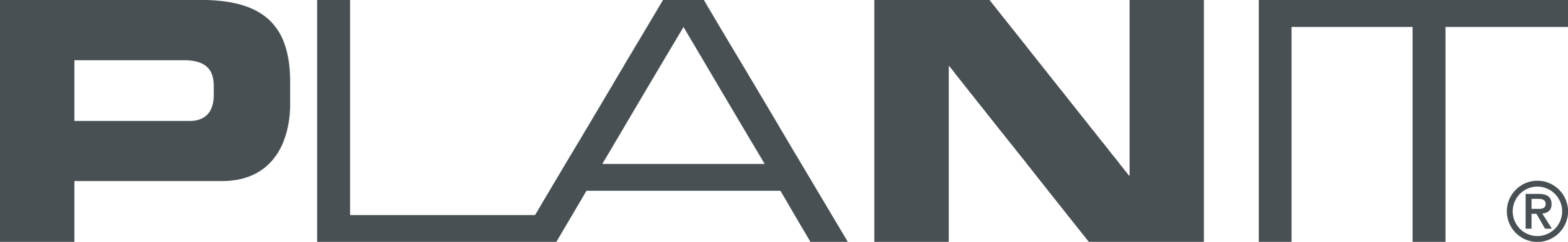 Planit insieme al Cavallino Bianco Family Spa Grand Hotel Struttura 4 stelle superior pluripremiatoPlanit, dinamica azienda che lavora da tempo il  Solid Surface, materiale che da sicurezza perché è oltremodo resistente ad acqua, umidità ed graffi ed è antibatterico, quindi molto igienico, ma ancora più importante al tatto è piacevole e da una sensazione di calore, ha reso possibile il progetto dagli architetti dello studio noa* (network of architecture) di Bolzano per riprogettare le 88 family suite dell’Hotel trentino Cavallino Bianco.L’idea è stata quella di creare un top lavabo con doppia funzione a due altezze: da un lato un lavabo per adulti, e all’occorrenza vasca per neonati, dall’altro un lavabo montato ribassato per bambini.I lavabi utilizzati per la composizione sono Ibis 3 e Concave 3 da sotto piano, dalle omonime collezioni di Planit.Il lavabo Concave di Planit, ispirato alla forma fluida e naturale dell'acqua, è caratterizzato da un bacino stondato, pulito e simmetrico.Ibis, dalla forma morbida ma allo stesso tempo dalle linee precise, è solitamente iscritto in un top bagno quadrato o rettangolare. Termoformato e integrato nel mobile, con la modularità permette di creare innumerevoli soluzioni d’arredo. L’intervento di ristrutturazione delle 88 family suite è stato effettuato in soli 60 giorni, compresi i lavori di demolizione delle stanze esistenti. Ciò ha comportato un grande impegno in termini di organizzazione da parte di tutti coloro che hanno contribuito, sotto la supervisione e direzione dell’azienda Michaeler&Partner.Per approfondimenti e successive informazioniUfficio Stampatac comunic@zione  milano|genovatel +39 02 48517618 | 0185 351616 press@taconline.it | www.taconline.itSilvia Gabalin c/o PLANIT srlVia Nazionale 61 – 39040 Ora (BZ) Italia - Tel. +39 0471 811490 - Fax +39 0471 811494 - gabalin@planit.it  - www.planit.it